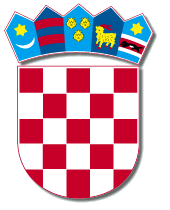 REPUBLIKA HRVATSKAPRIMORSKO-GORANSKA ŽUPANIJA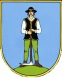          GRAD DELNICE         GRADONAČELNIK KLASA: 363-02/18-01/02URBROJ: 2112-01-30-20-3-18-2Delnice,  18. ožujka 2018.	Na temelju članka 15. Zakona o komunalnom gospodarstvu Zakona o komunalnom gospodarstvu  (NN 36/95, 109/95, 21/96, 70/97, 128/1999, 57/00, 129/00, 59/01, 82/04, 110/04, 178/04, 38/09, 79/09, 153/09, 153/09, 49/11, 84/11, 90/2011, 144/12, 94/13, 153/13, 147/14, 36/15), čl. 48. Zakona o lokalnoj i područnoj (regionalnoj) samoupravi  (NN 33/01, 60/01, 129/05,109/07, 125/08, 36/09, 150/11, 144/12, 19/13- pročišćeni tekst, 137/15, 123/17),  čl. 60. Statuta Grada Delnica (SN PGŽ 28/09, 41/09, 11/13, 20/13- pročišćeni tekst, 6/15, SNGD 1/18), te čl. 5. i 6.  Odluke o načinu obavljanja komunalne djelatnosti (SN PGŽ 6/15, SN GD 5/15, 6/15)  Gradonačelnik Grada Delnica objavljujeJAVNI NATJEČAJza obavljanje komunalne djelatnosti„čišćenje i održavanje slivnika oborinske kanalizacije“na području Grada DelnicaGrad Delnice (u daljnjem tekstu: Grad), kao naručitelj, raspisuje Javni natječaj za obavljanje komunalne djelatnosti „čišćenje i održavanje slivnika oborinske kanalizacije“ na području Grada, koja podrazumijeva uslugu čišćenja i ispiranja slivnika, okana i cjevovoda oborinske odvodnje uključujući  sve pripremne radove, privremenu regulaciju prometa, čišćenje, odvoz mulja i taloga, do pune funkcionalnosti sustava na području Grada Delnica, s odvozom prikupljenog sadržaja na deponij Sović Laz odnosno deponij Marišćina. Poslovi obavljanja komunalne djelatnosti „čišćenje i održavanje slivnika oborinske kanalizacije“ na području Grada,  obavljat će se tijekom  razdoblja od četiri (4) godine od dana sklapanja ugovora, a prema iskazanoj potrebi i nalozima Grada.Kriterij za odabir najpovoljnijeg sposobnog ponuditelja je najniža ponuđena  cijena za izvršene poslove  (zbroj jediničnih cijena). Jedinične cijene koje je ponudio najpovoljniji ponuditelj fiksne su sve 4 godine trajanja Ugovora.Ponuditelji  ponudu dostavljaju osobno putem urudžbenog zapisnika ili poštom preporučeno, a ista mora biti zaprimljena u pisarnici Grada  najkasnije do_5. travnja 2018. u 10:00 sati   na adresi:Grad DelniceTrg 138. brigade HV 451 300 Delnice- s naznakom „natječaj za čišćenje i održavanje slivnika oborinske kanalizacije – ne otvaraj“Ponude koje ne stignu u pisarnicu Grada u propisanom roku neće se otvarati i vraćaju se ponuditeljima.Gradsko vijeće Grada Delnica donijet će Odluku od odabiru najpovoljnije ponude, odnosno u slučaju ne odabira niti jedne ponude,  odluku o istom.Protiv Odluke o odabiru najpovoljnijeg ponuditelja za obavljanje komunalne djelatnosti na temelju ugovora, žalba nije dopuštena već se može pokrenuti upravni spor. Ponuda ponuditelja mora imati rok valjanosti ne kraći od 60 dana od krajnjeg roka za dostavu ponuda.Ponuda mora sadržavati:Podaci o ponuditelju  - originalni obrazac  Grada koji je sastavni dio dokumentacije,Ponuda – originalni obrazac,Troškovnik s jediničnim cijenama – originalni obrazac,Dokazi  sposobnosti:Izvod iz sudskog registra, obrtnog ili drugog odgovarajućeg registra kojim se dokazuje registracija za obavljanje predmetne djelatnosti,Izjava o nekažnjavanju – originalni obrazac,Potvrda porezne uprave o nepostojanju duga, Potvrda o ispunjenim obvezama prema Gradu (ako ih ima ili ih je imao) – originalni obrazac,Izjava da nije pokrenut stečajni postupak, postupak likvidacije – originalni obrazac,Dokaz o uplati jamstva za ozbiljnost ponude u iznosu od 5.000,00 kn, koje se po završenom postupku, a najkasnije u roku 15 dana po donošenju Odluke o odabiru vraća ponuditeljima,Izjava ponuditelja  o prihvaćanju  hitnih intervencija – originalni obrazac.Dokazi o tehničkoj i stručnoj sposobnosti:Popis istih poslova po obimu i vrsti u posljednje dvije godine s potvrdama o uredno ispunjenim ugovorima – originalni obrazac Grada,Izjava ponuditelja o tehničkoj i kadrovskoj sposobnosti za ostvarenje predmetnih poslova (dokaz: popis zaposlenika te  popis opreme, strojeva -osobito dokaz o posjedovanju vozila  sa sistemom za čišćenje kanalizacije).Kriterij za odabir najpovoljnijeg ponuditelja je najniža ponuđena  cijena (zbroj jediničnih cijena)  uz zadovoljene sve uvjete natječaja.Jedinične cijene koje je ponudio najpovoljniji ponuditelj, fiksne su sve 4 (četiri) godine trajanja Ugovora.Javno otvaranje  ponuda je 5. travnja 2018. u 12,00 sati u Maloj vijećnici Grada Delnica, Trg 138. brigade HV 4, Delnice. Ugovor o obavljanju komunalne djelatnosti „čišćenje i održavanje slivnika oborinske kanalizacije“,  sklopit  će se u roku od 15 dana od dana dostave odluke o odabiru svakom ponuditelju.   Ugovorne strane mogu jednostrano ili sporazumno raskinuti Ugovor i to pismenim putem. U tom je slučaju izvršitelj dužan uslugu prema Ugovoru obavljati još 3 mjeseca (90 dana) od datuma otkaza Ugovora, a u kom roku će naručitelj provesti novi postupak natječaja. Natječajnu dokumentaciju zainteresirani mogu u prostorijama Grad Delnica, soba 17 ili soba 24, I. kat ili je preuzeti s internetskih stranica Grada Delnica. 					                                                          GRAD DELNICE 